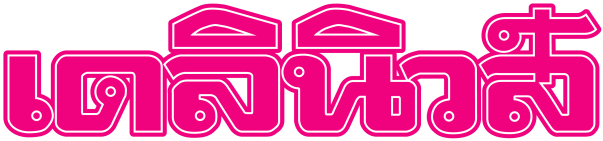 ข่าวประจำวันจันทร์ที่ 4 มีนาคม 2562 หน้าที่ 9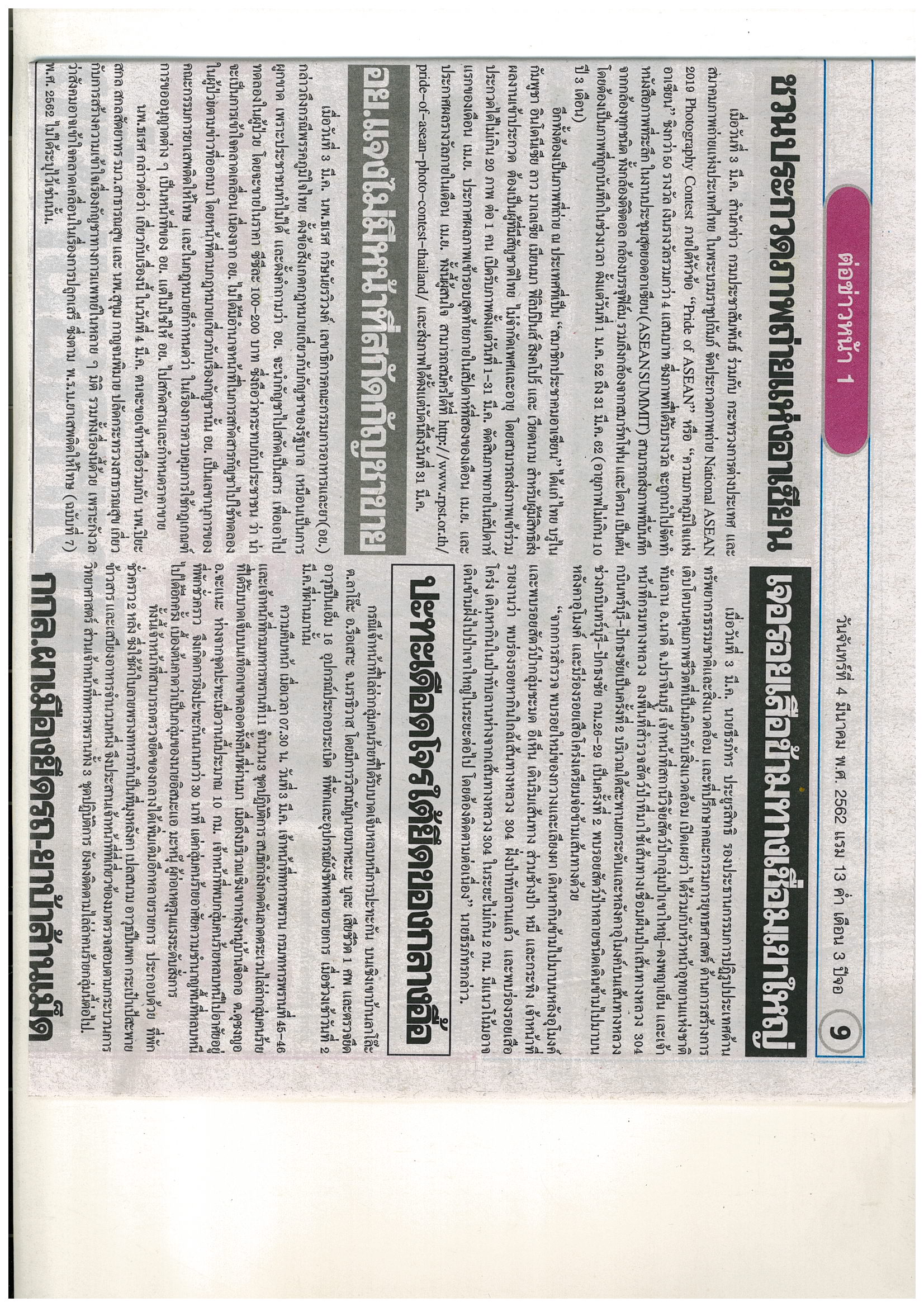 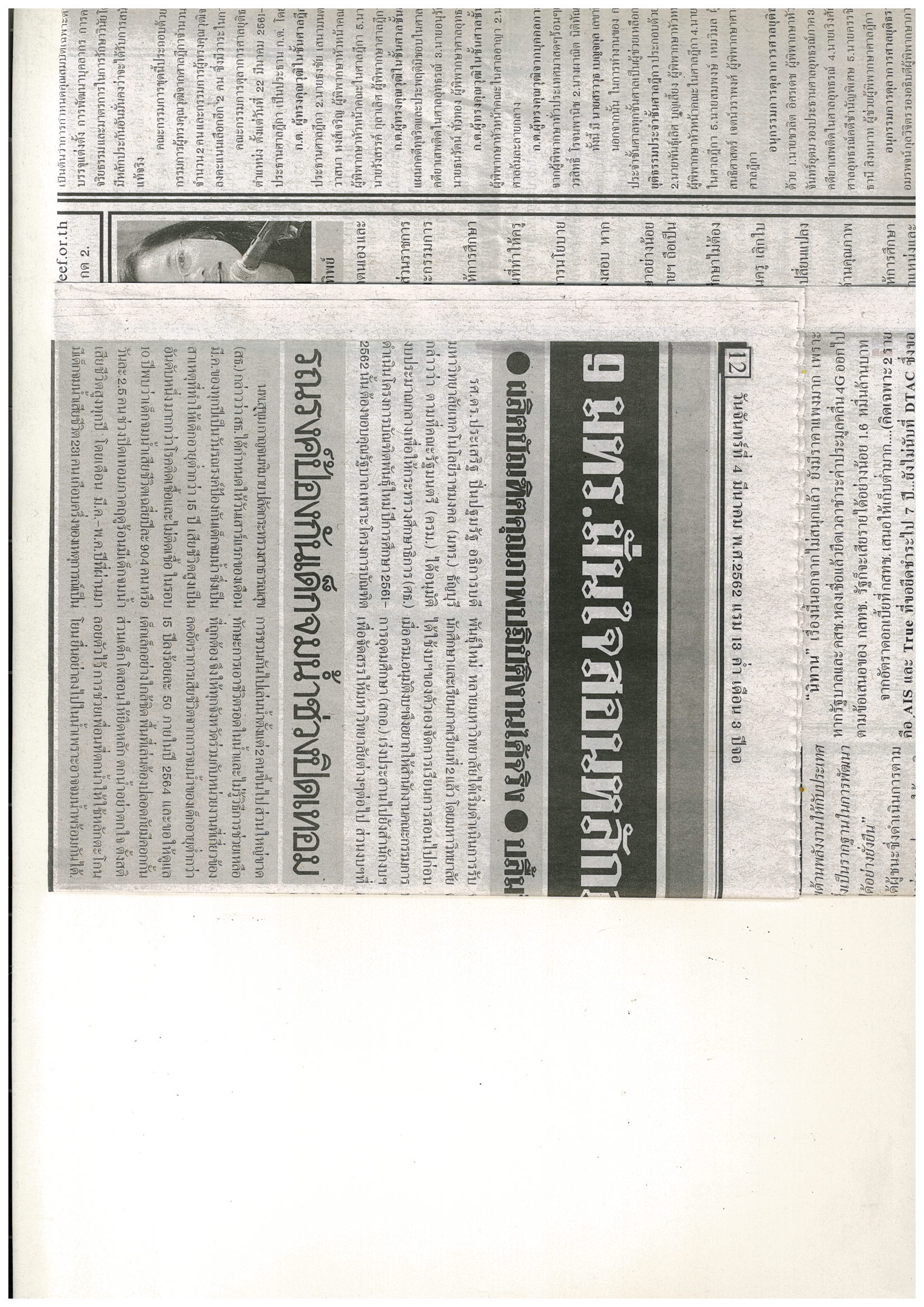 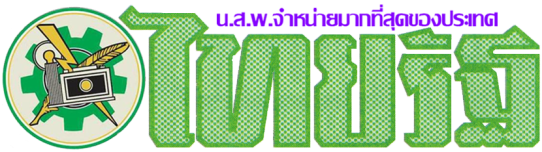 ข่าวประจำวันจันทร์ที่ 4 มีนาคม 2562 หน้าที่ 12